                                                                                                             УТВЕРЖДАЮ			                                                                      И.о. директора МБОУДО «ЦРТДиЮ                                                                                                            «Росток» г. Чебоксары			                                                                      ____________________Л.Г. Чернова				                                                        «______»_________________2019 г.ПОЛОЖЕНИЕо  районном этапе городского интеллектуального конкурса «Cool quiz» (классная викторина), посвященном 75-летию Победы в Великой Отечественной войне,для учащихся 7-8 классов общеобразовательных учреждений города Чебоксары1. Общие положения1.1.  Настоящее положение определяет цели, задачи, порядок организации и проведения районного этапа городского интеллектуального конкурса «Cool quiz» (классная викторина), посвященного 75-летию Победы в Великой Отечественной войне, для учащихся 7-8 классов общеобразовательных учреждений города Чебоксары (далее - Конкурс).2. Цели и задачи Конкурса2.1. Городской интеллектуальный конкурс «Cool quiz» для учащихся 7-8 классов, проводится с целью расширения интеллектуального потенциала и кругозора учащихся. 2.2. Задачи Конкурса: - закрепление и совершенствование знаний по истории Великой Отечественной войны;- воспитание чувства патриотизма и любви к Родине, уважения к историческому прошлому своего народа на примере подвигов, совершённых в годы ВОВ;- выявление эрудированных учащихся;- развитие и тренировка логического мышления, памяти, внимания;- выработка командного духа, умение слаженно работать в едином коллективе в условиях ограниченного времени.Организаторы конкурса3.1 Общее руководство осуществляется Управлением образования администрации города Чебоксары; муниципальным автономным образовательным учреждением дополнительного образования детей «Дворец детского (юношеского) творчества» города Чебоксары – столицы Чувашской республики (далее Дворец детского (юношеского) творчества г. Чебоксары).3.2 Организацию и проведение отборочных туров осуществляют СОШ г. Чебоксары, полуфинала – «ЦРТДиЮ «Росток» г. Чебоксары, финала – Дворец детского (юношеского) творчества г. Чебоксары.4. Участники Конкурса4.1. В Конкурсе могут принять участие сборные команды учащихся 7-8 классов общеобразовательных учреждений города Чебоксары. Школу может представлять только одна команда.4.2. Количество участников в команде - 6 человек.Условия и порядок проведения Конкурса5.1. Вопросы Конкурса посвящены Великой Отечественной войне (1941– 1945 гг.). Примерные варианты заданий находятся в Приложении 2.5.2. Игра проходит в 6 раундов. В каждом раунде по 7 вопросов.5.3. На каждый раунд командам выдается по бланку ответов.5.4. Ведущий зачитывает вопросы каждого раунда с интервалом в одну минуту.5.5. Участники обсуждают в своих командах вопросы и записывают ответы.5.6. За каждый правильный ответ команда получает один балл.5.7. За нарушение дисциплины, а также подсказки со стороны зрителей  - 1 балл.5.8. Наличие единой формы у команды + 1 балл.Сроки и место проведения Конкурса6.1. Отборочный тур проводится в общеобразовательных учреждениях г. Чебоксары в первой половине января.6.2 Полуфинал состоится 17 января (о времени и месте проведения Конкурса будет объявлено дополнительно).6.3 Финал конкурса состоится во Дворце детского (юношеского) творчества г. Чебоксары (Президентский бульвар, 14) в феврале 2019 г. В финале конкурса примут участие по 2 команды от каждого района города.Заявки на участие принимаются до 13 января 2019 года до 17.00 включительно на электронную почту metod-rostok@yandex.ru с пометкой: «Заявка на конкурс «Cool quiz» (см. Приложение 1)ВНИМАНИЕ: участники, не приславшие заявку в срок на электронный адрес к Конкурсу, не допускаются. 7. Подведение итогов и награждение7.1. Жюри Конкурса формируется и утверждается Оргкомитетом. 7.2. Побеждает команда, набравшая большее количество очков за правильные ответы. 7.3. По результатам Конкурса команды, занявшие I, II, III места, награждаются дипломами I, II, III степени, остальные команды Конкурса награждаются сертификатами участия. 7.4. Решение жюри является окончательным и обсуждению не подлежит. 8. Контактная информацияСправки по телефону: 51-79-18 - отдел организационно-массовой и методической работы. Эл. почта: metod-rostok@yandex.ruПриложение 1Заявка на участие в районном этапе городского интеллектуального конкурса «Cool quiz» (классная викторина) для учащихся 7-8 классов общеобразовательных учреждений города ЧебоксарыПриложение 2Примерные варианты заданий.1 раунд. Вопрос – ответ (Например, «Где в феврале 1945 года прошла встреча Сталина, Рузвельта и Черчилля?» - ответ «Ялта»).2 раунд. По описанию отгадать термин (Например, «перевод вооруженных сил и всех отраслей народного хозяйства с военного на мирное положение» - ответ «Демобилизация»).3 раунд. Назвать даты событий ВОВ (Например, «Какого числа произошло вторжение Германии в СССР?» - ответ «22 июня 1941 г.»).4 раунд. Вопрос по картинке (кто или что изображено, что за событие, кто автор картины и т.д.). Например, «Назовите ФИО полководца».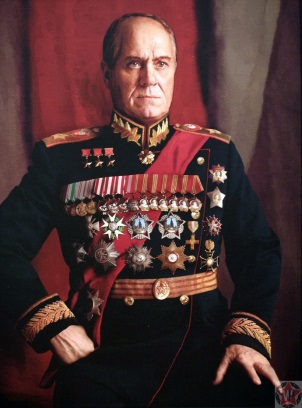 Ответ «Георгий Константинович Жуков».5 раунд. Музыкальный вопрос (по звучащему фрагменту нужно отгадать исполнителя, композитора, а иногда и автора слов или событие, которому была посвящена композиция).6 раунд. Напишите, о чем идет речь по нескольким фактам. (Например, началась 8 сентября 1941 года,жители города на улицах построили оборонительные баррикады протяжностью в 35 километров, в зданиях соорудили 22000 огневых точек, ленинградцами было построено более 4000 дотов и дзотов,по замерзшему озеру Ладога, в смертельной опасности, перевозили больных и раненых, а на обратном пути доставлялись продукты пропитания, которых катастрофически не хватало.Ответ «Блокада Ленинграда).Организация (учреждение)Полное название коллектива (если есть), классФИО руководителя (полностью)Контактный телефон руководителя